Distribution Assignment 1  (Simultaneous)					Distribution Assignment 1  (Simultaneous)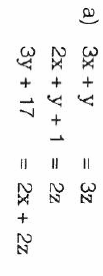 Due Date:  ________________________						Due Date:  ________________________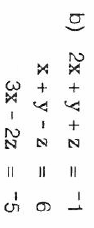 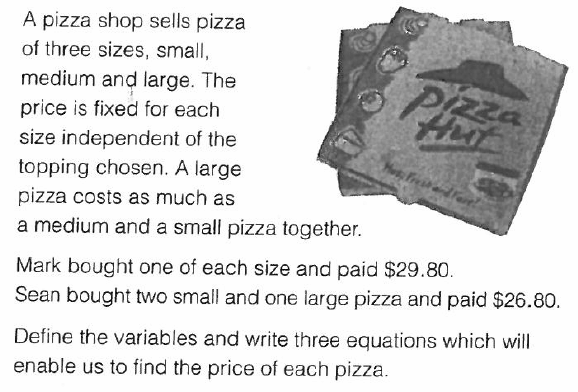 Distribution Assignment 2  (Simultaneous)	Due Date:  ________________________												The following set of equations does not have a unique solution.   	x  + 2y + z = 6		x + 2y – z = 6											x + 3y – z = 4 	x – y = 2			2x – y + 3z = – 13				Give geometric description of 	how 		x + 2y + z = 2 	x – y + z = 0			3x – 2 y + 3z = – 16 			these three planes relate to each other. 	3x + 7y + z = 9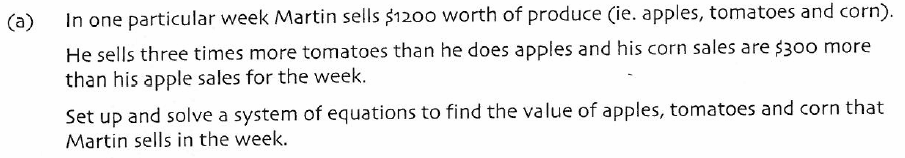 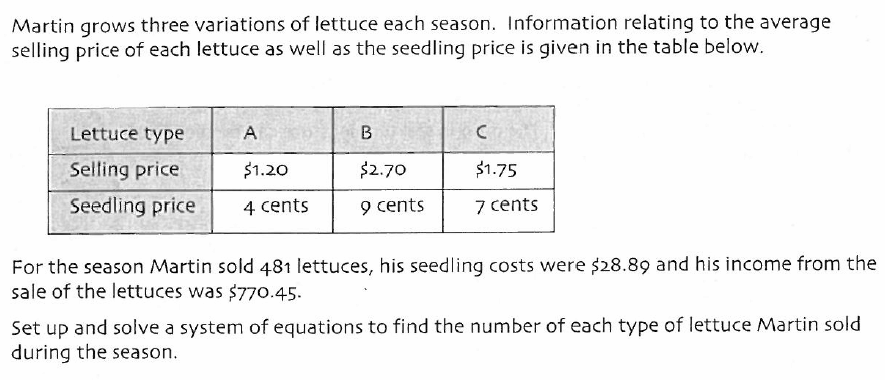 Distribution Assignment 3  (Simultaneous)	Due Date:  ________________________	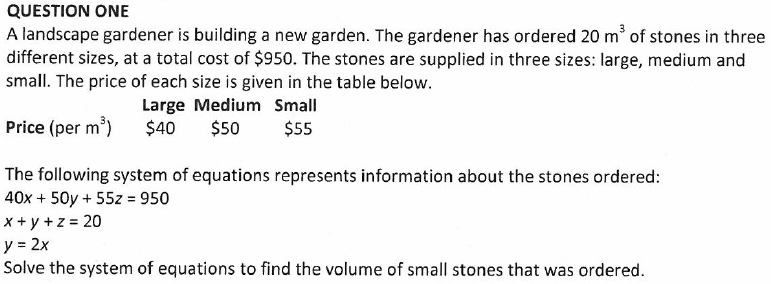 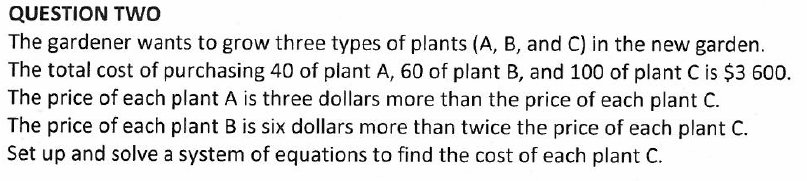 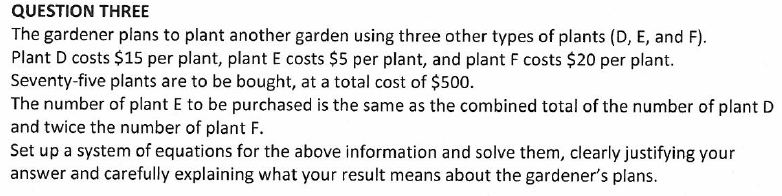 Distribution Assignment 4  (Simultaneous)						Distribution Assignment 4  (Simultaneous)Due Date:  ________________________						Due Date:  ________________________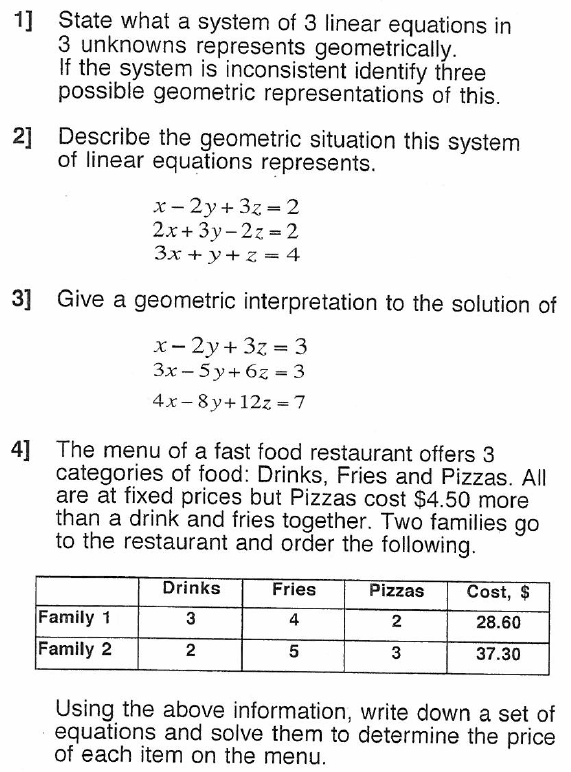 Distribution Assignment 5  (Simultaneous)						Distribution Assignment 5  (Simultaneous)Due Date:  ________________________						Due Date:   ________________________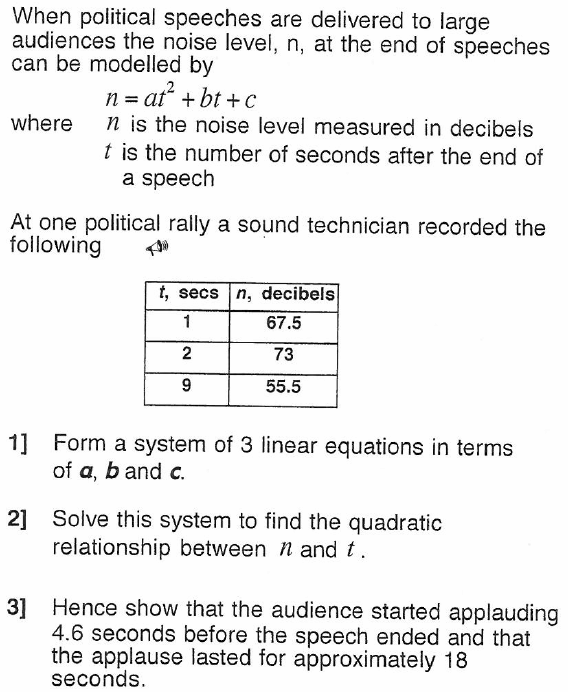 Distribution Assignment 6  (Simultaneous)						Distribution Assignment 6  (Simultaneous)Due Date:  ________________________						Due Date:   ________________________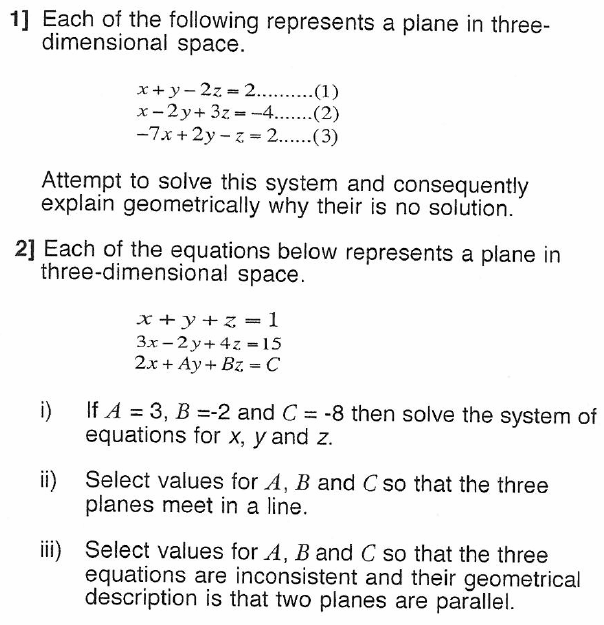 Distribution Assignment 7  (Simultaneous)	Due Date:  ________________________	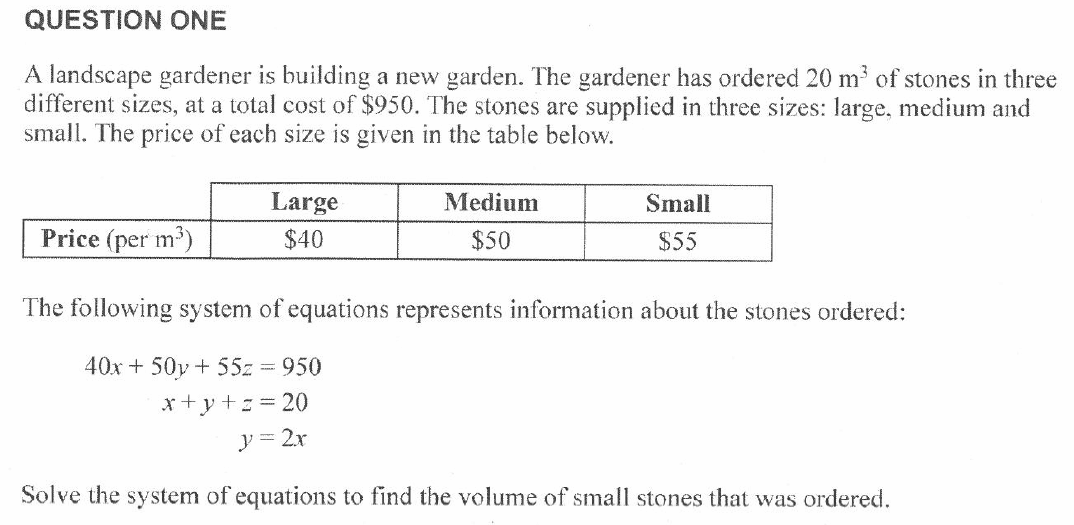 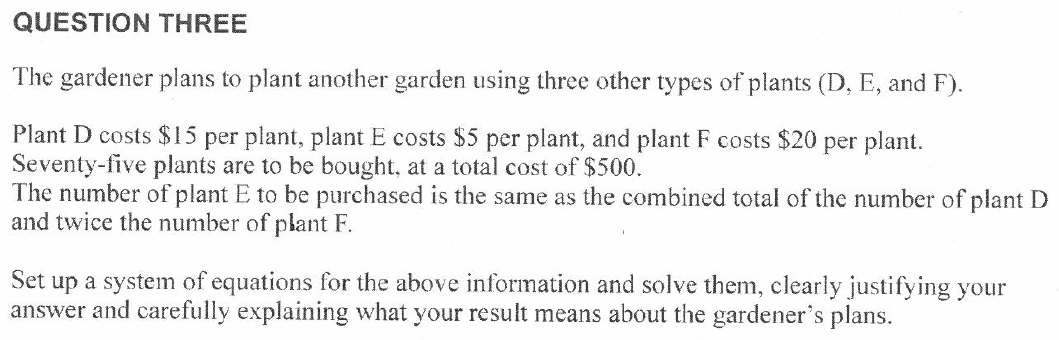 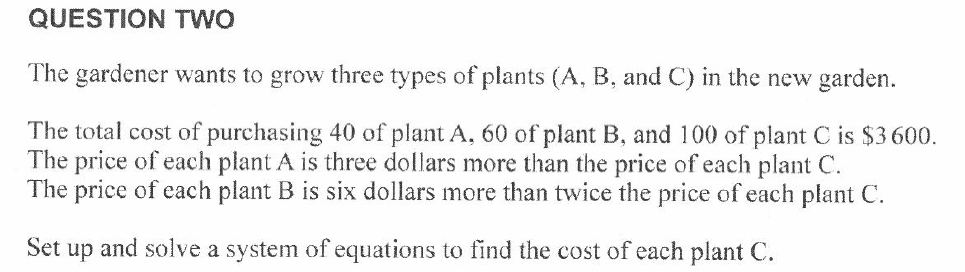 Distribution Assignment 8  (Simultaneous)						Distribution Assignment 8  (Simultaneous)Due Date:  ________________________						Due Date:   ________________________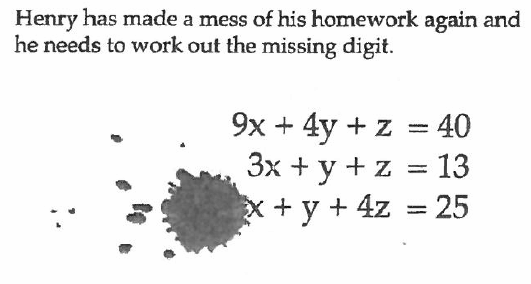 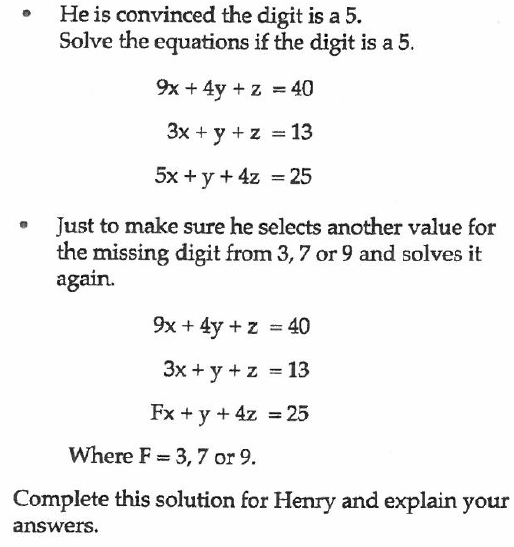 Distribution Assignment 9  (Simultaneous)						Distribution Assignment 9  (Simultaneous)Due Date:  ________________________						Due Date:  ________________________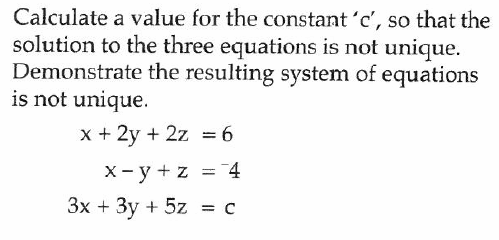 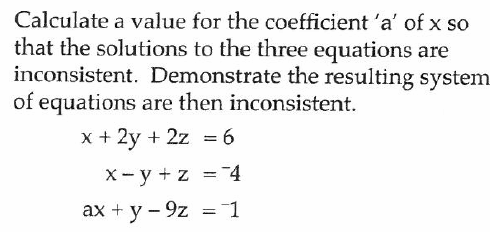 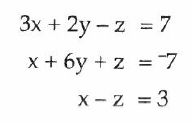 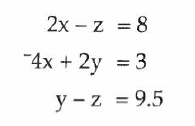 Distribution Assignment 10  (Simultaneous)Due Date:  ________________________1) (Achieve)  Solve this system of equations:
   	x +  y +  z = 1    (i) 	3x – 2y + 4z = 15  (ii) 	2x + 3y – 2z = -8   2) (Merit) In a mathematics competition there are three sections. Each correct answer in section A scores four points, each correct answer in section B scores five marks, and each correct answer in section C scores six marks.One entrant answered 23 questions correctly, and earned 112 marks altogether. She had 9 more answers correct in sections A and B together than in section C.a) Form a set of simultaneous equationsb) Solve the equations to find the number of correct questions in section B(Excellence)  For each set of equations below, attempt to solve, and explain geometrically what is happening.3) 	x + y + z = 1		4) x  +  y +  z = 2   2x – y + z = 2  		    3x + 3y + 3z = 15  3x +    2z = 4   		    2x + 4y – 5z = 6   5)	2x + y – 5z = 1  		6)  x +  y +  z = 8    	4x -  3y  +  2z = 10  	     x +  y +  z = 10     	2x +  6y - 17z = -7   	     x +  y +  z = 13    7) 	x +   y  +   z    = 4    2x +  2y +  2z  = 8   3x +  3y +  3z  = 12    Distribution Assignment 10  (Simultaneous)Due Date:  ________________________1) (Achieve)  Solve this system of equations:
 	x +  y +  z = 1    (i) 	3x – 2y + 4z = 15  (ii) 	2x + 3y – 2z = -8   
2) (Merit) In a mathematics competition there are three sections. Each correct answer in section A scores four points, each correct answer in section B scores five marks, and each correct answer in section C scores six marks.One entrant answered 23 questions correctly, and earned 112 marks altogether. She had 9 more answers correct in sections A and B together than in section C.a) Form a set of simultaneous equationsb) Solve the equations to find the number of correct questions in section B(Excellence)  For each set of equations below, attempt to solve, and explain geometrically what is happening.3) 	x + y + z = 1		4) x  +  y +  z = 2   2x – y + z = 2  		    3x + 3y + 3z = 15  3x +    2z = 4   		    2x + 4y – 5z = 6   5)	2x + y – 5z = 1  		6)  x +  y +  z = 8    	4x -  3y  +  2z = 10  	     x +  y +  z = 10     	2x +  6y - 17z = -7   	     x +  y +  z = 13    7) 	x +   y  +   z    = 4    2x +  2y +  2z  = 8   3x +  3y +  3z  = 12    